Quick Guides for Interpreting the MAPT-CCR for Reading Score ReportsIn the following pages are the Quick Guides that have been developed to assist in the interpretation of the MAPT-CCR for Reading score reports.  Three Quick Guides have been developed, and are included here in this order:Individual Student Score Report by Content StandardIndividual Student Score Report by DomainClass Score Report by Content Standard and TopicThese Quick Guides are also available on the ACLS Test Help blog. Quick Reference Guide to the MAPT-CCR for Reading:Student Score Report by Content Standard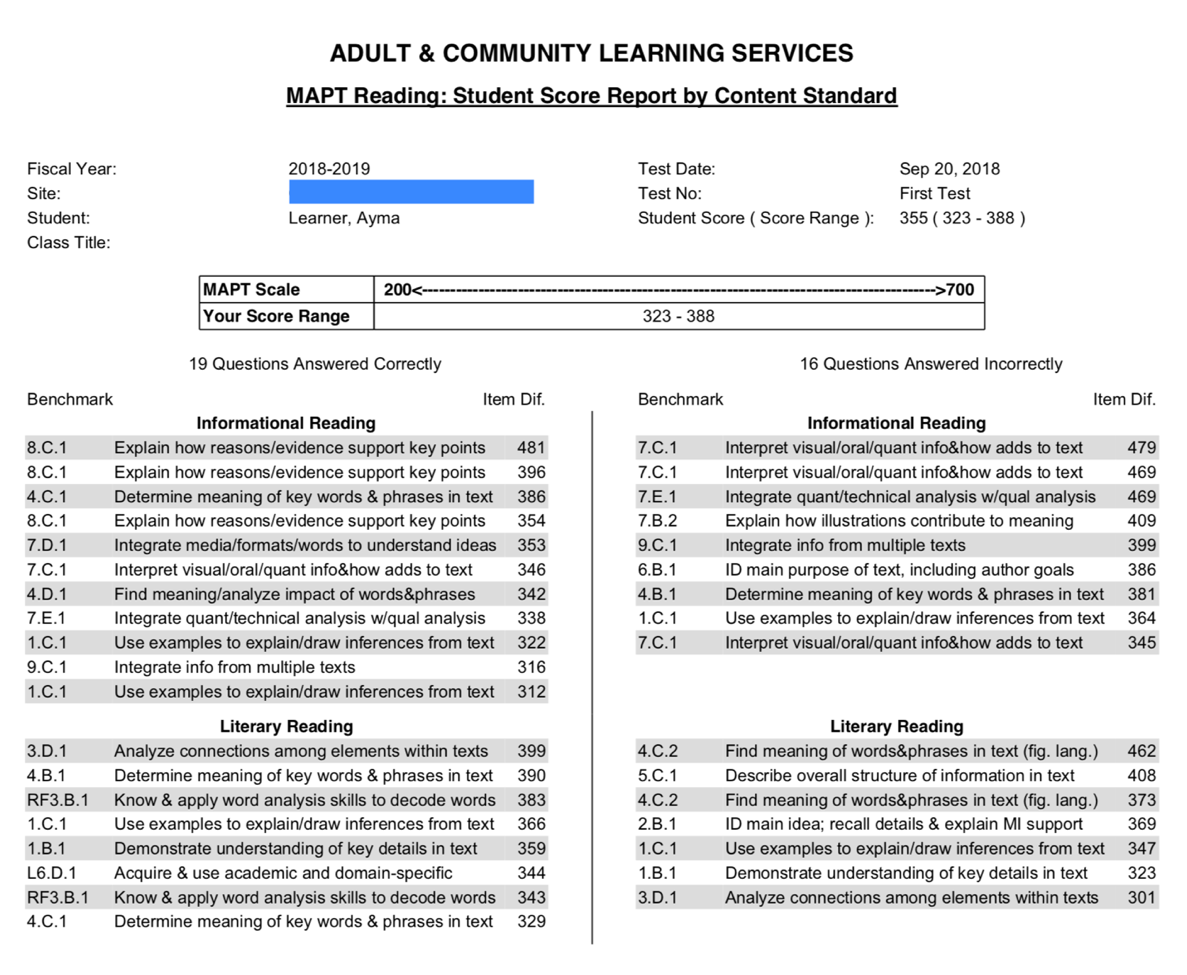 The items in this report are organized by Content Standard.Quick Reference Guide to the MAPT-CCR for Reading:Student Score Report by Domain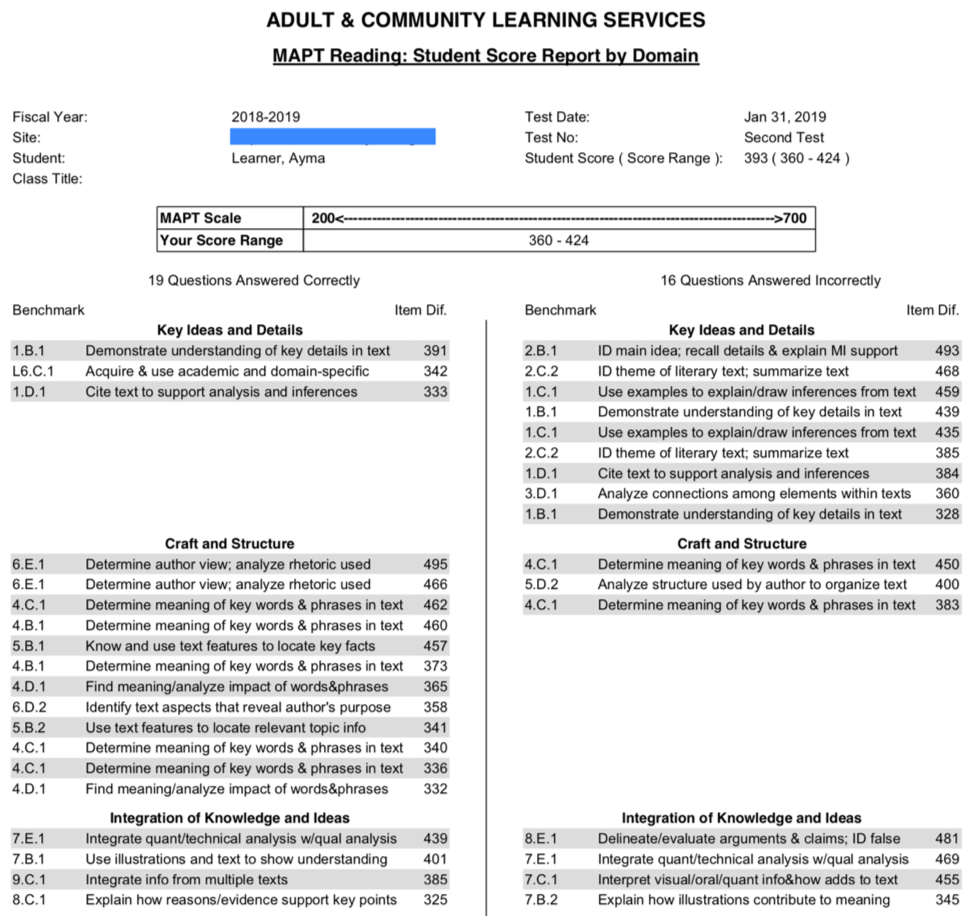 The items in this report are organized by Domain.Quick Reference Guide to the MAPT-CCR for Reading:Class Score Report by Content Standard and Topic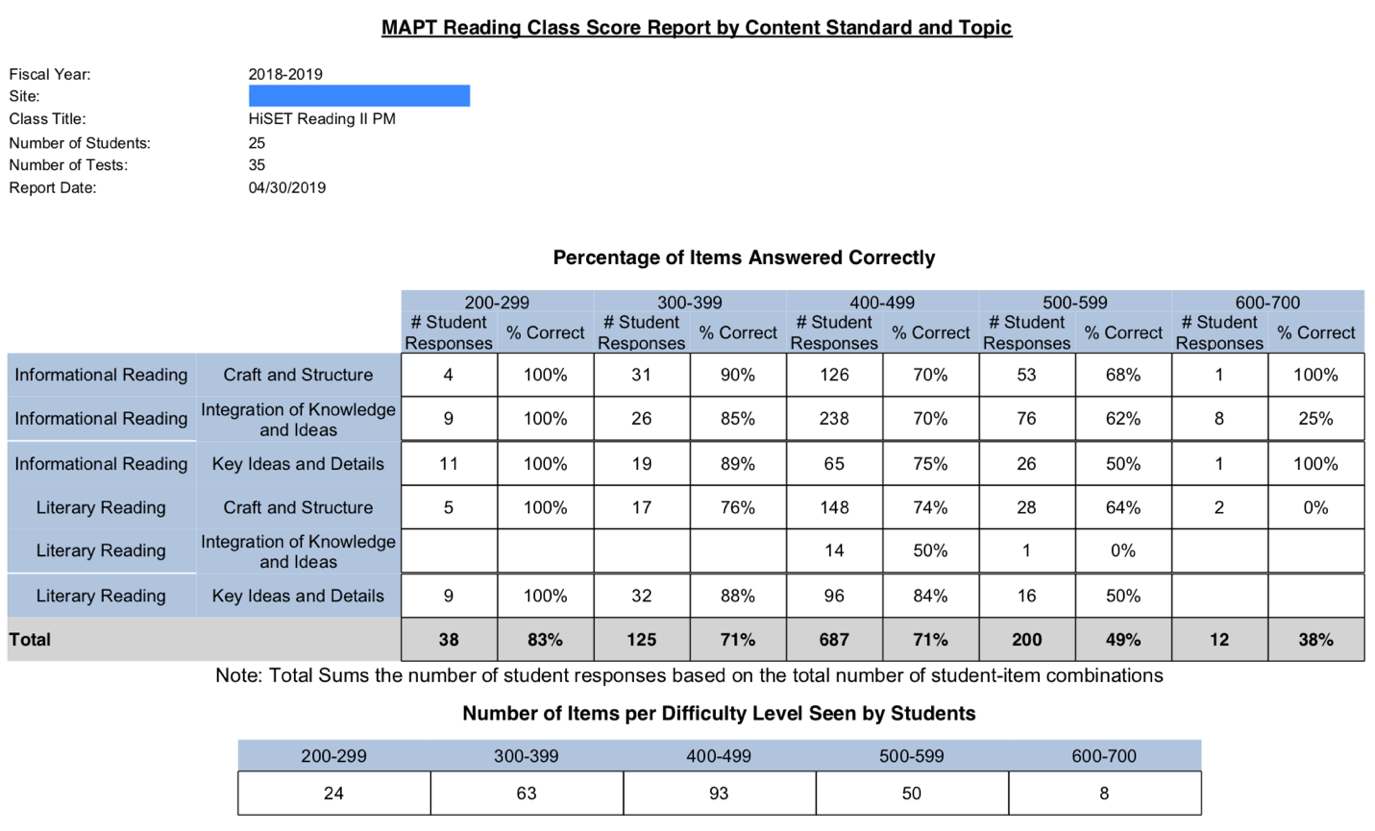 The items in this report are organized by Content Standard and Topic.To interpret this reportNote the student’s MAPT-CCR score (in this example, 355) Note the score range associated with the MAPT-CCR score (in this example, 323-388)Using this informationLook for items answered incorrectly with item difficulty values lower than the students’ score range (in this example, the last item on the incorrect side). These were expected to have been easy for the student based on their difficulty level, but were not answered correctly.Look also for items answered incorrectly with item difficulty values higher than the student’s score range. These were relatively hard for the student given the student’s performance and are benchmarks to work on. Look for items answered correctly with item difficulty values lower than the student’s score range. These were answered correctly and were relatively easy for the student.Look for items answered correctly with item difficulty values higher than the student’s score range. These were relatively hard for the student given the student’s performance, but were answered correctly. Questions to considerHow does this information align with what content/skills were taught to students in the class? What benchmarks represent material covered that was mastered?To interpret this reportNote the student’s MAPT-CCR score (in this example, 393) Note the score range associated with the MAPT-CCR score (in this example, 360-424)Using this informationLook for items answered incorrectly with item difficulty values lower than the students’ score range (for example, the last item on the incorrect side). These were expected to have been easy for the student based on their difficulty level, but were not answered correctly.Look also for items answered incorrectly with item difficulty values higher than the student’s score range. These were relatively hard for the student given the student’s performance and are benchmarks to work on. Look for items answered correctly with item difficulty values lower than the student’s score range. These were answered correctly and were relatively easy for the student.Look for items answered correctly with item difficulty values higher than the student’s score range. These were relatively hard for the student given the student’s performance, but were answered correctly. Questions to considerHow does this information align with what content/skills were taught to students in the class? What benchmarks represent material covered that was mastered?To interpret this reportNote the Difficulty Range of Items (along the top of the table) Identify a standard and topic combination you want to look at. Note the number of student responses and the percent of these that were answered correctly for the cell you are interested in.  Using this informationIf the number of student responses is less than 5, be aware that this is a relatively small number of items and any conclusions to be drawn are likely to be unreliable.Where the number of student responses is greater than 5, look at the percent correct.  If the percent correct is high, that represents higher numbers of correct answers to those items in that difficulty range and greater mastery of skills among members of the class as a group.If the percent correct is low, that represents lower numbers of correct answers to those items in that difficulty range and a lower degree of mastery of skills among members of the class as a group.